Vocabulary: Square Roots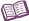 VocabularyDistributive law – a rule that describes how one number can be multiplied to a sum of numbers: symbolically, a(b + c) = ab + ac.For example, 6(10 + 4) = 6 • 10 + 6 • 4.Perfect square – a number that is the square of an integer.For example, 36 is a perfect square because 62 = 36.Square (of a number) – a number multiplied by itself.For example, the square of 6 is 36, because 62 = 36.Square root – a number that, when squared, yields the original number.The symbol for square root is.For example, the square root of 36 is 6, or, symbolically, = 6.